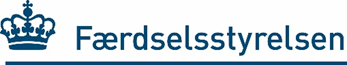 DATA CERTIFICATEfor trailer O1/O2 (goods), trailer for motorcycle or moped,towed equipment or caravan, all with a max mass of Make:      	Type designation:      	Model:      	Variant:      Vehicle Identification No.:      	Date of first registration*:	      or new   Trailer O1 (goods)	  Trailer O2 (goods)	   Towed equipment   Caravan 	  Trailer for a mc	   Trailer for a mopedMass (dry):	    	kg (if 1. reg. after 04.12.05 only needed for caravan)Actual mass (EU):	    	kgTechnically permissible laden mass:	    	kgTechnically permissible mass, axle/axle group:	    	kgTechnically permissible mass at the coupling point:	   	kgThe trailer is constructed to a speed of:	   	km/h	The trailer has no brakes	The trailer has brakes, where the inertia control device, the transmission to the brakes and wheel brakes fulfils the rules in ECE Regulation 13 and gives a braking rate of not less than 50%The trailer must have a rigid drawbar**The informations are confirmed:(Vehicle manufacturer, the manufacturers representative, a technical service or an approved testing laboratory)All data must apply to the vehicle, as it was, when it left the basic manufacturer. Every fields must be filled out.Data-relevant technical modifications requires separate additional documentation for fulfilling the rules in the Danish Detailed Regulations for Vehicles according to the finally approved date of 1. registration.* Year of manufacture, if the time of first registration is not known. The vehicle shall be considered as registrated first time the 1. of January that yearThis Data Certificate may be utilised for new and used trailers.** A trailer with hinged drawbar (full trailer) and inertia brakes cannot be approved due to stability matters_____________________________________________________________________________(date)(company/stamp incl. adress)(name and signature)